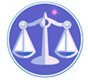 【更新】2018/7/14【編輯著作權者】黃婉玲（建議使用工具列--〉檢視--〉文件引導模式/功能窗格）（參考題庫~本文只收錄部份頁面,且部份無法超連結其他位置及檔案）《《保險學測驗題庫彙編》共30單元 & 1,430題【科目】包括。a另有申論題【其他科目】。S-link123總索引。01警察&海巡考試。02司法特考&專技考試。03公務人員考試☆★將測驗題答案刮弧【　】處塗上顏色,即可顯示答案。〈〈另有解答全部顯示檔〉〉　　　　　　　　　　　　　　　　　　　　　　　　　　　　　　　　　　　　　　　　　　　　回目錄(1)〉〉回目錄〉〉103年(3-130)10301。（1）103年公務人員初等考試。金融保險103年公務人員初等考試試題4507【等別】初等考試【類科】金融保險【科目】保險學大意【考試時間】1小時1.於人壽保險（life insurance）契約中，要保人在下列何時對被保險人須有保險利益？答案顯示:【B】（A）被保險人死亡時（B）契約生效時（C）受益人請求給付時（D）從契約生效至被保險人死亡時皆須2.下列險種，何者有保單貸款條款？答案顯示:【C】（A）汽車保險（B）工程保險（C）人壽保險（D）海上保險3.下列何種保險單通常會有紅利分配之設計？答案顯示:【C】（A）汽車保險單（B）責任保險單（C）人壽保險單（D）健康保險單4.人身保險業以計算保險契約簽單保險費之利率及危險發生率為基礎，並依主管機關規定方式計算之準備金，稱為：答案顯示:【A】（A）保單價值準備金（B）責任準備金（C）任意準備金（D）解約金5.下列有關生命表之敘述，何者正確？答案顯示:【B】（A）終極生命表之死亡率最低，選擇生命表次之，綜合生命表之死亡率最高（B）選擇生命表之死亡率最低，綜合生命表次之，終極生命表之死亡率最高（C）選擇生命表之死亡率最低，終極生命表次之，綜合生命表之死亡率最高（D）綜合生命表之死亡率最低，選擇生命表次之，終極生命表之死亡率最高6人壽保險的定價因素包含死亡率、利率、費用率，假設其他條款不變，只將利率調低（例如由6%降為4%），則新的費率：答案顯示:【B】（A）比較低（B）比較高（C）不影響（D）不一定比舊費率高7.在保險事故發生時，一棟房屋市值一千萬元，保險金額五百萬元，損失金額一百萬元，請問保險公司依損害補償原則應賠付多少？答案顯示:【B】（A）一百萬元（B）五十萬元（C）兩百萬元（D）四十萬元8.下列(1)至(4)項中，何者是損害補償原則的例外情形？(1)定值保險(2)複保險(3)重置成本保險(4)不定值保險‧答案顯示:【A】（A）(1)(3)（B）(2)(3)（C）(3)(4)（D）(1)(4)9.依據我國保險法之規定，善意的複保險賠款分攤方式為：答案顯示:【C】（A）超額賠償責任制（B）主要賠償責任制（C）比例責任制（D）責任限額制10.下列那一原則不適用於人壽保險？答案顯示:【A】（A）代位求償原則（B）最大誠信原則（C）保險利益原則（D）近因原則11.損失率是：答案顯示:【D】（A）保險費／附加費用（B）附加費用／保險費（C）保險費／賠款（D）賠款／保險費12個人壽險保單的淨危險保額（net amount at risk）可以定義為：答案顯示:【C】（A）此保單的保險金額與保單期末準備金的總和（B）此保單的淨保費（net premium）與總保費（gross premium）的總合（C）此保單的保險金額與保單期末準備金之差額（D）此保單的總保費與淨保費的差額13.總保險費中的純保險費是用來支付：答案顯示:【B】（A）管銷費用（B）保險賠款（C）預期利潤（D）佣金14.每人平均保費支出稱為：答案顯示:【C】（A）普及率（B）投保率（C）保險密度（D）保險滲透度15.有效契約件數對人口數之比率稱為：答案顯示:【A】（A）投保率（B）保險滲透度（C）普及率（D）保險密度16.對保險標的具有保險利益，向保險人申請訂立保險契約，並負有交付保險費義務之人係為：答案顯示:【B】（A）被保險人（B）要保人（C）受益人（D）保險人17.下列有關再保險之敘述，何者錯誤？答案顯示:【B】（A）原保險契約之被保險人，對於再保險人無賠償請求權（B）再保險人得向原保險契約之要保人請求交付保險費（C）再保險以原保險契約之存在為前提（D）原保險人不得以再保險人不履行再保險金額給付為理由，拒絕履行其對於被保險人之義務18.下列何種費用與賠償金額合計超過保險金額時，保險人仍應負賠償之責？答案顯示:【D】（A）修理費用（B）施救費用（C）清除費用（D）損害防止費用19人壽保險契約之當事人係指要保人及：答案顯示:【C】（A）被保險人（B）受益人（C）保險人（D）利害關係人20.保險人於被保險人在保險契約有效期間內生存時，給付滿期保險金；若死亡時，則給付死亡保險金之保險，稱之為：答案顯示:【D】（A）生存保險（B）死亡保險（C）終身保險（D）生死合險21.保險契約有分定額契約（valued contract）和補償契約（contract of indemnity），甲有壽險保單保額100 萬元及依據實際費用給付之醫療保單，請問下列何者正確？答案顯示:【B】（A）壽險保單是補償契約，醫療保單是定額契約（B）壽險保單是定額契約，醫療保單是補償契約（C）兩種皆為定額契約（D）兩種皆為補償契約22.保險的本質是損失分擔，其方法是以確定的小損失取代不確定的大損失，此所謂之確定的小損失是指：答案顯示:【B】（A）佣金支付（B）保險費支付（C）保險金額支付（D）解約金支付23.下列何者不是可保危險的要件？答案顯示:【A】（A）損失機會不可預測（B）損失的發生純屬意外或偶然（C）保險成本須合乎經濟可行性（D）大量的同質危險單位24.保險經營必須運用大數法則（law of large numbers），此原則係說明危險與不確定性隨著暴露單位（exposure units）的增加而：答案顯示:【A】（A）減少（B）增加（C）不變（D）不一定25.下列何者屬於理財型的風險管理方法？答案顯示:【C】（A）損失抑減（B）損失預防（C）危險自留（D）危險避免26人壽保險每期所繳交的保險費金額，隨著被保險人年齡增加而增加，此種保險費稱為：答案顯示:【B】（A）平準保險費（B）自然保險費（C）賦課保險費（D）分類保險費27.下列有關團體保險的敘述，何者正確？答案顯示:【C】（A）沒有投保人數的限制（B）沒有投保人數比例的限制（C）通常不需做體檢（D）被保險人可以自行決定投保金額28.下列有關強制汽車責任險的敘述，何者正確？答案顯示:【D】（A）採有過失責任（B）有保障車體損失（C）保險公司不可代位行使被保險人對第三人之損害賠償請求權（D）殘廢給付的受益人，一定是受害人本人29.下列相關敘述何者錯誤？答案顯示:【B】（A）損害補償原則係財產保險契約的重要原則（B）損害補償原則係基於保險代位原則而來（C）所謂權利代位，係指保險人於給付保險金以後，被保險人對第三人之損害賠償請求權，就轉移給保險人（D）海上保險有關委付的規定，係屬於殘餘物代位30.下列有關保險利益原則的敘述，何者錯誤？答案顯示:【D】（A）保險利益原則同時適用於人壽與財產保險（B）基於有效契約而生之利益，可以作為保險利益（C）財產的保險利益可以是期待的利益（D）人壽保險契約之要保人死亡，即使其繼承人對於被保險人不具有保險利益，保險契約仍然為繼承人的利益而存在31.下列有關再保險的敘述，何者錯誤？答案顯示:【B】（A）轉分再保險係指：再保險公司將所承保的再保險業務，向其他保險公司或再保險公司再保（B）保險人向再保險人再保，再保險人提供保險人財務融通，並對於保險人所承擔顯著危險所致之損失，負擔賠償責任，稱為危險再保險（risk reinsurance）（C）預約再保險之性質，介於臨時再保險與合約再保險之間（D）保險公司購買再保險的原因之一，可能是為了增加其承保能量（underwriting capacity）32.共同保險係指：答案顯示:【C】（A）危險之第二次分散（B）危險之縱的分擔（C）各保險人之間，依約定比例分擔危險（D）與一個保險人簽訂數個保險契約33.下列有關保險業不動產投資的規定，何者錯誤？答案顯示:【A】（A）投資總額，除自用不動產外，不得超過其資金百分之四十（B）以即時利用並有收益者為限（C）保險業不動產之取得與處分，應經合法之不動產鑑價機構評價（D）購買自用不動產的總額，不得超過其業主權益之總額34.我國採以風險為基礎的監理，下列敘述何者錯誤？答案顯示:【C】（A）其他條件不變的情況下，風險愈大的保險人，應該要準備比較多的資本（B）其他條件不變的情況下，資本愈大的保險人，才可以承擔比較大的風險（C）保險公司資本適足率，係保險公司財務健全與否之唯一指標（D）保險公司因自有資本與風險資本之比率未達法定標準200%，金融監督管理委員會保險局得命令其增資35.依據保險法第13條之規定，下列那一種保險屬於財產保險？答案顯示:【A】（A）保證保險（B）人壽保險（C）年金保險（D）傷害保險36.下列何者不是個人風險（personal risk）的主要形態？答案顯示:【A】（A）匯率風險（B）醫療費用（C）死亡（D）老年37.下列何者為保險契約的關係人？答案顯示:【B】（A）保險人（B）保險受益人（C）保險公證人（D）保險代理人38.下列那一個保險名詞，其對於保險契約的法律效果，係指「自始消滅」？答案顯示:【A】（A）無效（B）失效（C）停效（D）終止39.下列有關保險契約的敘述，何者錯誤？答案顯示:【A】（A）人壽保險契約屬於定值保險契約（B）財產保險契約多屬不定值保險契約（C）海上貨物保險契約屬於定值保險契約（D）所謂不定值保險契約，係指在保險事故發生時，保險人會再次評估保險標的物的價值40.保險人有解除保險契約之權，保險契約解除原因之法定事由，不包括：答案顯示:【A】（A）虛報被保險人年齡（B）違反告知義務（C）違反特約條款（D）未盡到通知義務41.已發生賠款就是：答案顯示:【D】（A）未決賠款（B）已付賠款（C）未報未決賠款（D）已付賠款與未決賠款的總和42.下列有關保險利益存在的時間點之敘述，何者錯誤？答案顯示:【D】（A）人身保險利益在契約訂立時，一定要存在（B）人身保險利益在保險事故發生時，可以不存在（C）財產保險利益在契約訂立時，不一定要存在（D）財產保險利益在保險事故發生時，不一定要存在43.下列有關保險契約告知義務的敘述，何者正確？答案顯示:【A】（A）保險契約的告知義務，係基於最大誠信原則（B）要保人倘若違反告知義務，保險人得終止保險契約（C）要保人如果因過失遺漏告知保險人有關被保險人之危險相關資訊者，即使此資訊會變更保險人對於危險之估計，亦不影響保險契約的成立（D）受益人負有告知義務44.下列關於複保險與賠款攤派原則的敘述，何者錯誤？答案顯示:【B】（A）善意之複保險，其保險金額之總額超過保險價額者，除另有約定外，各保險人僅就其所保金額負比例分攤之責，但賠償總金額不得超過保險價額（B）賠款攤派原則均可在人壽與財產保險中，澈底適用（C）善意之複保險，其賠款分擔，如果採所謂的超額賠償責任，係指：其他保險單先理賠，保險單只理賠不足的部分（D）保險契約的始期與迄期不完全一致的複保險，稱為異時複保險45.下列敘述何者錯誤？答案顯示:【B】（A）我國保險人多以股份有限公司的形式存在（B）核保循環（underwriting cycle）主要會影響人壽保險公司對於其商品的訂價，對財產保險公司比較不會影響（C）銀行已逐漸成為我國保險商品主要的銷售管道之一（D）保險商品的價格，會受到保單責任準備金利率的影響46.下列關於保險受益人的敘述，何者錯誤？答案顯示:【C】（A）胎兒也可以是受益人，但以將來非死產者為限（B）自然人可以作為受益人（C）法人不可以作為受益人（D）已經死亡的人，不可以被指定為受益人47.下列那一個風險，不是屬於純粹風險（pure risk）？答案顯示:【D】（A）人身風險（B）財產風險（C）責任風險（D）商品價格變動的風險48.下列那一種風險管理的作法，屬於損失理財（loss financing）的方法？答案顯示:【C】（A）更換老舊電線，防止電線走火引起火災（B）教室設置滅火器，防止火災損失擴大（C）自己保險（self insurance）（D）害怕發生空難，不去搭飛機49.下列企業實施風險管理，主要係以何種方式提高公司價值？答案顯示:【B】（A）增加現金流出（B）減少現金流出（C）增加現金流入（D）減少現金流入50.下列那一種風險管理的作法，通常最適合用來管理損失頻率小且損失幅度大之可保的純粹風險（pure risk）？答案顯示:【A】（A）保險（B）自留（C）損失預防（D）衍生性商品避險。107年(2)。106年(3)。105年(3)。104年(3)。103年(3)。102年(3) *。101年(3)。100年(2)。99年(2)。98年(1)。97年(1)。95年(1)。93年(1)。92年(1)。91年(1)。107年(2)。106年(3)。105年(3)。104年(3)。103年(3)。102年(3) *。101年(3)。100年(2)。99年(2)。98年(1)。97年(1)。95年(1)。93年(1)。92年(1)。91年(1)。107年(2)。106年(3)。105年(3)。104年(3)。103年(3)。102年(3) *。101年(3)。100年(2)。99年(2)。98年(1)。97年(1)。95年(1)。93年(1)。92年(1)。91年(1)（1）公務人員初等考試。金融保險。106年。105年。104年。103年*。102年。101年。100年。99年*。98年。97年。95年。93年。92年。91年（2）專門職業及技術人員特種普通考試~*01人身保險代理人&人身保險經紀人*02財產保險代理人&財產保險經紀人。107年01。107年02*。106年01。106年02。105年01。105年02*。104年01。104年02。103年01。103年02*。102年01。102年02。101年01。101年02*。100年01-02。99年01-02